Самарская областьаДМИНИСТРАЦИя  городСКОГО ОКРУГа Октябрьскраспоряжениеот 29.04.2019      №472-р 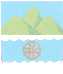 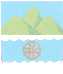 Об утверждении отчета об исполнении бюджетагородского округа Октябрьск Самарской области за 1 квартал 2019 года           В соответствии  с пунктом 5 статьи 264.2 Бюджетного кодекса Российской Федерации: 	1. Утвердить отчет об исполнении   бюджета городского округа Октябрьск Самарской области за 1 квартал 2019 года, согласно приложению к настоящему распоряжению.2. Опубликовать настоящее распоряжение в газете «Октябрьское время» и разместить на официальном сайте Администрации в сети «Интернет». Глава  городского округа                                                  А.В. Гожая Елисеева21834                                                     Информация об исполнении бюджета 
городского округа Октябрьск Самарской области за I квартал 2019 годаИсполнение доходной части бюджета городского округа за I квартал 2019 года составило 76145,0 тыс. руб. или 13,4 % от годовых бюджетных назначений. Расходная часть городского округа исполнена в объеме 71953,1 тыс. руб. или 10,8 % от годовых бюджетных назначений. Численность муниципальных служащих городского округа Октябрьск на 01.04.2019 года составила 51 человек, затраты на их денежное содержание - 5738,8 тыс. рублей, численность работников муниципальных учреждений городского округа Октябрьск составила 425 человек, затраты на их денежное содержание -   25415,9 тыс. рублей.                                                                                    Приложение                                                                                                                             к распоряжению Администрации                                                                                                               городского округа Октябрьск                                                                                                             от                № Отчет об исполнении бюджета городского округа ОктябрьскСамарской области  за 1 квартал 2019 года Доходы городского округа Октябрьск Самарской областиРасходы городского округа Октябрьск Самарской областиИсточники финансирования дефицита бюджета
городского округа Октябрьск Самарской областиНаименование показателяКод дохода по бюджетной классификацииИсполнено, рублей123Доходы бюджета - всегоX76 145 017,29в том числе:НАЛОГОВЫЕ И НЕНАЛОГОВЫЕ ДОХОДЫ000 1000000000000000028 479 916,39НАЛОГИ НА ПРИБЫЛЬ, ДОХОДЫ000 1010000000000000015 543 700,32Налог на доходы физических лиц000 1010200001000011015 543 700,32Налог на доходы физических лиц с доходов, источником которых является налоговый агент, за исключением доходов, в отношении которых исчисление и уплата налога осуществляются в соответствии со статьями 227, 227.1 и 228 Налогового кодекса Российской Федерации000 1010201001000011015 341 386,51Налог на доходы физических лиц с доходов, полученных от осуществления деятельности физическими лицами, зарегистрированными в качестве индивидуальных предпринимателей, нотариусов, занимающихся частной практикой, адвокатов, учредивших адвокатские кабинеты, и других лиц, занимающихся частной практикой в соответствии со статьей 227 Налогового кодекса Российской Федерации000 1010202001000011044 729,33Налог на доходы физических лиц с доходов, полученных физическими лицами в соответствии со статьей 228 Налогового кодекса Российской Федерации000 1010203001000011082 222,30Налог на доходы физических лиц в виде фиксированных авансовых платежей с доходов, полученных физическими лицами, являющимися иностранными гражданами, осуществляющими трудовую деятельность по найму на основании патента в соответствии со статьей 227.1 Налогового кодекса Российской Федерации000 1010204001000011075 362,18НАЛОГИ НА ТОВАРЫ (РАБОТЫ, УСЛУГИ), РЕАЛИЗУЕМЫЕ НА ТЕРРИТОРИИ РОССИЙСКОЙ ФЕДЕРАЦИИ000 103000000000000002 022 751,77Акцизы по подакцизным товарам (продукции), производимым на территории Российской Федерации000 103020000100001102 022 751,77Доходы от уплаты акцизов на дизельное топливо, подлежащие распределению между бюджетами субъектов Российской Федерации и местными бюджетами с учетом установленных дифференцированных нормативов отчислений в местные бюджеты000 10302230010000110888 580,40Доходы от уплаты акцизов на дизельное топливо, подлежащие распределению между бюджетами субъектов Российской Федерации и местными бюджетами с учетом установленных дифференцированных нормативов отчислений в местные бюджеты (по нормативам, установленным Федеральным законом о федеральном бюджете в целях формирования дорожных фондов субъектов Российской Федерации)000 10302231010000110888 580,40Доходы от уплаты акцизов на моторные масла для дизельных и (или) карбюраторных (инжекторных) двигателей, подлежащие распределению между бюджетами субъектов Российской Федерации и местными бюджетами с учетом установленных дифференцированных нормативов отчислений в местные бюджеты000 103022400100001106 208,53Доходы от уплаты акцизов на моторные масла для дизельных и (или) карбюраторных (инжекторных) двигателей, подлежащие распределению между бюджетами субъектов Российской Федерации и местными бюджетами с учетом установленных дифференцированных нормативов отчислений в местные бюджеты (по нормативам, установленным Федеральным законом о федеральном бюджете в целях формирования дорожных фондов субъектов Российской Федерации)000 103022410100001106 208,53Доходы от уплаты акцизов на автомобильный бензин, подлежащие распределению между бюджетами субъектов Российской Федерации и местными бюджетами с учетом установленных дифференцированных нормативов отчислений в местные бюджеты000 103022500100001101 302 842,22Доходы от уплаты акцизов на автомобильный бензин, подлежащие распределению между бюджетами субъектов Российской Федерации и местными бюджетами с учетом установленных дифференцированных нормативов отчислений в местные бюджеты (по нормативам, установленным Федеральным законом о федеральном бюджете в целях формирования дорожных фондов субъектов Российской Федерации)000 103022510100001101 302 842,22Доходы от уплаты акцизов на прямогонный бензин, подлежащие распределению между бюджетами субъектов Российской Федерации и местными бюджетами с учетом установленных дифференцированных нормативов отчислений в местные бюджеты000 10302260010000110-174 879,38Доходы от уплаты акцизов на прямогонный бензин, подлежащие распределению между бюджетами субъектов Российской Федерации и местными бюджетами с учетом установленных дифференцированных нормативов отчислений в местные бюджеты (по нормативам, установленным Федеральным законом о федеральном бюджете в целях формирования дорожных фондов субъектов Российской Федерации)000 10302261010000110-174 879,38НАЛОГИ НА СОВОКУПНЫЙ ДОХОД000 105000000000000001 536 981,11Налог, взимаемый в связи с применением упрощенной системы налогообложения000 1050100000000011099 596,32Налог, взимаемый с налогоплательщиков, выбравших в качестве объекта налогообложения доходы000 1050101001000011086 303,08Налог, взимаемый с налогоплательщиков, выбравших в качестве объекта налогообложения доходы000 1050101101000011086 303,08Налог, взимаемый с налогоплательщиков, выбравших в качестве объекта налогообложения доходы, уменьшенные на величину расходов000 1050102001000011013 293,09Налог, взимаемый с налогоплательщиков, выбравших в качестве объекта налогообложения доходы, уменьшенные на величину расходов (в том числе минимальный налог, зачисляемый в бюджеты субъектов Российской Федерации)000 1050102101000011013 293,09Минимальный налог, зачисляемый в бюджеты субъектов Российской Федерации (за налоговые периоды, истекшие до 1 января 2016 года)000 105010500100001100,15Единый налог на вмененный доход для отдельных видов деятельности000 105020000200001101 408 388,79Единый налог на вмененный доход для отдельных видов деятельности000 105020100200001101 408 388,79Налог, взимаемый в связи с применением патентной системы налогообложения000 1050400002000011028 996,00Налог, взимаемый в связи с применением патентной системы налогообложения, зачисляемый в бюджеты городских округов000 1050401002000011028 996,00НАЛОГИ НА ИМУЩЕСТВО000 106000000000000005 000 161,77Налог на имущество физических лиц000 10601000000000110291 437,78Налог на имущество физических лиц, взимаемый по ставкам, применяемым к объектам налогообложения, расположенным в границах городских округов000 10601020040000110291 437,78Земельный налог000 106060000000001104 708 723,99Земельный налог с организаций000 106060300000001105 055 280,17Земельный налог с организаций, обладающих земельным участком, расположенным в границах городских округов000 106060320400001105 055 280,17Земельный налог с физических лиц000 10606040000000110-346 556,18Земельный налог с физических лиц, обладающих земельным участком, расположенным в границах городских округов000 10606042040000110-346 556,18ГОСУДАРСТВЕННАЯ ПОШЛИНА000 108000000000000001 089 671,51Государственная пошлина по делам, рассматриваемым в судах общей юрисдикции, мировыми судьями000 10803000010000110566 472,66Государственная пошлина по делам, рассматриваемым в судах общей юрисдикции, мировыми судьями (за исключением Верховного Суда Российской Федерации)000 10803010010000110566 472,66Государственная пошлина за совершение действий, связанных с приобретением гражданства Российской Федерации или выходом из гражданства Российской Федерации, а также с въездом в Российскую Федерацию или выездом из Российской Федерации000 1080600001000011016 300,00Государственная пошлина за государственную регистрацию, а также за совершение прочих юридически значимых действий000 10807000010000110506 898,85Государственная пошлина за государственную регистрацию юридического лица, физических лиц в качестве индивидуальных предпринимателей, изменений, вносимых в учредительные документы юридического лица, за государственную регистрацию ликвидации юридического лица и другие юридически значимые действия000 108070100100001101 120,00Государственная пошлина за государственную регистрацию прав, ограничений (обременений) прав на недвижимое имущество и сделок с ним000 10807020010000110236 478,85Государственная пошлина за выдачу и обмен паспорта гражданина Российской Федерации000 1080710001000011035 300,00Государственная пошлина за государственную регистрацию транспортных средств и иные юридически значимые действия, связанные с изменениями и выдачей документов на транспортные средства, регистрационных знаков, водительских удостоверений000 10807140010000110234 000,00Государственная пошлина за государственную регистрацию транспортных средств и иные юридически значимые действия уполномоченных федеральных государственных органов, связанные с изменением и выдачей документов на транспортные средства, регистрационных знаков, водительских удостоверений000 10807141010000110234 000,00ДОХОДЫ ОТ ИСПОЛЬЗОВАНИЯ ИМУЩЕСТВА, НАХОДЯЩЕГОСЯ В ГОСУДАРСТВЕННОЙ И МУНИЦИПАЛЬНОЙ СОБСТВЕННОСТИ000 111000000000000002 017 057,57Доходы, получаемые в виде арендной либо иной платы за передачу в возмездное пользование государственного и муниципального имущества (за исключением имущества бюджетных и автономных учреждений, а также имущества государственных и муниципальных унитарных предприятий, в том числе казенных)000 11105000000000120767 835,97Доходы, получаемые в виде арендной платы за земельные участки, государственная собственность на которые не разграничена, а также средства от продажи права на заключение договоров аренды указанных земельных участков000 11105010000000120767 835,97Доходы, получаемые в виде арендной платы за земельные участки, государственная собственность на которые не разграничена и которые расположены в границах городских округов, а также средства от продажи права на заключение договоров аренды указанных земельных участков000 11105012040000120767 835,97Прочие доходы от использования имущества и прав, находящихся в государственной и муниципальной собственности (за исключением имущества бюджетных и автономных учреждений, а также имущества государственных и муниципальных унитарных предприятий, в том числе казенных)000 111090000000001201 249 221,60Прочие поступления от использования имущества, находящегося в государственной и муниципальной собственности (за исключением имущества бюджетных и автономных учреждений, а также имущества государственных и муниципальных унитарных предприятий, в том числе казенных)000 111090400000001201 249 221,60Прочие поступления от использования имущества, находящегося в собственности городских округов (за исключением имущества муниципальных бюджетных и автономных учреждений, а также имущества муниципальных унитарных предприятий, в том числе казенных)000 111090440400001201 249 221,60ПЛАТЕЖИ ПРИ ПОЛЬЗОВАНИИ ПРИРОДНЫМИ РЕСУРСАМИ000 1120000000000000021 702,18Плата за негативное воздействие на окружающую среду000 1120100001000012021 702,18Плата за выбросы загрязняющих веществ в атмосферный воздух стационарными объектами000 112010100100001208 243,67Плата за сбросы загрязняющих веществ в водные объекты000 112010300100001203 061,95Плата за размещение отходов производства и потребления000 1120104001000012010 396,56Плата за размещение отходов производства000 1120104101000012010 396,56ДОХОДЫ ОТ ОКАЗАНИЯ ПЛАТНЫХ УСЛУГ И КОМПЕНСАЦИИ ЗАТРАТ ГОСУДАРСТВА000 11300000000000000800,00Доходы от оказания платных услуг (работ)000 11301000000000130800,00Доходы от оказания информационных услуг000 11301070000000130800,00Доходы от оказания информационных услуг органами местного самоуправления городских округов, казенными учреждениями городских округов000 11301074040000130800,00ДОХОДЫ ОТ ПРОДАЖИ МАТЕРИАЛЬНЫХ И НЕМАТЕРИАЛЬНЫХ АКТИВОВ000 11400000000000000833 758,99Доходы от продажи земельных участков, находящихся в государственной и муниципальной собственности000 11406000000000430833 758,99Доходы от продажи земельных участков, государственная собственность на которые не разграничена000 11406010000000430833 758,99Доходы от продажи земельных участков, государственная собственность на которые не разграничена и которые расположены в границах городских округов000 11406012040000430833 758,99ШТРАФЫ, САНКЦИИ, ВОЗМЕЩЕНИЕ УЩЕРБА000 11600000000000000414 586,31Денежные взыскания (штрафы) за нарушение законодательства о налогах и сборах000 116030000000001401 150,00Денежные взыскания (штрафы) за нарушение законодательства о налогах и сборах, предусмотренные статьями 116, 119.1, 119.2, пунктами 1 и 2 статьи 120, статьями 125, 126, 126.1, 128, 129, 129.1, 129.4, 132, 133, 134, 135, 135.1, 135.2 Налогового кодекса Российской Федерации000 11603010010000140850,00Денежные взыскания (штрафы) за административные правонарушения в области налогов и сборов, предусмотренные Кодексом Российской Федерации об административных правонарушениях000 11603030010000140300,00Денежные взыскания (штрафы) за административные правонарушения в области государственного регулирования производства и оборота этилового спирта, алкогольной, спиртосодержащей и табачной продукции000 1160800001000014010 000,00Денежные взыскания (штрафы) за административные правонарушения в области государственного регулирования производства и оборота этилового спирта, алкогольной, спиртосодержащей продукции000 1160801001000014010 000,00Денежные взыскания (штрафы) за нарушение законодательства Российской Федерации о недрах, об особо охраняемых природных территориях, об охране и использовании животного мира, об экологической экспертизе, в области охраны окружающей среды, о рыболовстве и сохранении водных биологических ресурсов, земельного законодательства, лесного законодательства, водного законодательства000 1162500000000014018 000,00Денежные взыскания (штрафы) за нарушение земельного законодательства000 1162506001000014018 000,00Денежные взыскания (штрафы) за нарушение законодательства в области обеспечения санитарно-эпидемиологического благополучия человека и законодательства в сфере защиты прав потребителей000 116280000100001405 464,38Денежные взыскания (штрафы) за нарушение законодательства Российской Федерации о контрактной системе в сфере закупок товаров, работ, услуг для обеспечения государственных и муниципальных нужд000 11633000000000140106 000,00Денежные взыскания (штрафы) за нарушение законодательства Российской Федерации о контрактной системе в сфере закупок товаров, работ, услуг для обеспечения государственных и муниципальных нужд для нужд городских округов000 11633040040000140106 000,00Денежные взыскания (штрафы) за нарушение законодательства Российской Федерации об административных правонарушениях, предусмотренные статьей 20.25 Кодекса Российской Федерации об административных правонарушениях000 116430000100001409 776,54Прочие поступления от денежных взысканий (штрафов) и иных сумм в возмещение ущерба000 11690000000000140264 195,39Прочие поступления от денежных взысканий (штрафов) и иных сумм в возмещение ущерба, зачисляемые в бюджеты городских округов000 11690040040000140264 195,39ПРОЧИЕ НЕНАЛОГОВЫЕ ДОХОДЫ000 11700000000000000-1 255,14Невыясненные поступления000 11701000000000180-1 255,14Невыясненные поступления, зачисляемые в бюджеты городских округов000 11701040040000180-1 255,14БЕЗВОЗМЕЗДНЫЕ ПОСТУПЛЕНИЯ000 2000000000000000047 665 100,90БЕЗВОЗМЕЗДНЫЕ ПОСТУПЛЕНИЯ ОТ ДРУГИХ БЮДЖЕТОВ БЮДЖЕТНОЙ СИСТЕМЫ РОССИЙСКОЙ ФЕДЕРАЦИИ000 2020000000000000048 312 043,35Дотации бюджетам бюджетной системы Российской Федерации000 2021000000000015020 109 950,00Дотации на выравнивание бюджетной обеспеченности000 2021500100000015020 109 000,00Дотации бюджетам городских округов на выравнивание бюджетной обеспеченности000 2021500104000015020 109 000,00Прочие дотации000 20219999000000150950,00Прочие дотации бюджетам городских округов000 20219999040000150950,00Субсидии бюджетам бюджетной системы Российской Федерации (межбюджетные субсидии)000 2022000000000015022 350 661,15Субсидии бюджетам на реализацию мероприятий по обеспечению жильем молодых семей000 202254970000001507 915 461,15Субсидии бюджетам городских округов на реализацию мероприятий по обеспечению жильем молодых семей000 202254970400001507 915 461,15Прочие субсидии000 2022999900000015014 435 200,00Прочие субсидии бюджетам городских округов000 2022999904000015014 435 200,00Субвенции бюджетам бюджетной системы Российской Федерации000 202300000000001505 851 432,20Субвенции местным бюджетам на выполнение передаваемых полномочий субъектов Российской Федерации000 202300240000001501 003 740,00Субвенции бюджетам городских округов на выполнение передаваемых полномочий субъектов Российской Федерации000 202300240400001501 003 740,00Субвенции бюджетам на содержание ребенка в семье опекуна и приемной семье, а также вознаграждение, причитающееся приемному родителю000 20230027000000150739 524,90Субвенции бюджетам городских округов на содержание ребенка в семье опекуна и приемной семье, а также вознаграждение, причитающееся приемному родителю000 20230027040000150739 524,90Субвенции бюджетам на осуществление первичного воинского учета на территориях, где отсутствуют военные комиссариаты000 20235118000000150280 075,00Субвенции бюджетам городских округов на осуществление первичного воинского учета на территориях, где отсутствуют военные комиссариаты000 20235118040000150280 075,00Прочие субвенции000 202399990000001503 828 092,30Прочие субвенции бюджетам городских округов000 202399990400001503 828 092,30ВОЗВРАТ ОСТАТКОВ СУБСИДИЙ, СУБВЕНЦИЙ И ИНЫХ МЕЖБЮДЖЕТНЫХ ТРАНСФЕРТОВ, ИМЕЮЩИХ ЦЕЛЕВОЕ НАЗНАЧЕНИЕ, ПРОШЛЫХ ЛЕТ000 21900000000000000-646 942,45Возврат остатков субсидий, субвенций и иных межбюджетных трансфертов, имеющих целевое назначение, прошлых лет из бюджетов городских округов000 21900000040000150-646 942,45Возврат прочих остатков субсидий, субвенций и иных межбюджетных трансфертов, имеющих целевое назначение, прошлых лет из бюджетов городских округов000 21960010040000150-353 951,01Возврат прочих остатков субсидий, субвенций и иных межбюджетных трансфертов, имеющих целевое назначение, прошлых лет из бюджетов городских округов000 21960010040000150-292 991,44Наименование показателяКод расхода по бюджетной классификацииИсполнено, рублей123Расходы бюджета - всегоX71 953 075,78в том числе:ОБЩЕГОСУДАРСТВЕННЫЕ ВОПРОСЫ000 0100 0000000000 00022 107 485,92Функционирование высшего должностного лица субъекта Российской Федерации и муниципального образования000 0102 0000000000 000384 636,29Непрограммные направления расходов бюджета городского округа000 0102 9000000000 000384 636,29Расходы на обеспечение выполнения функций органами местного самоуправления000 0102 9000011000 000384 636,29Расходы на выплаты персоналу в целях обеспечения выполнения функций государственными (муниципальными) органами, казенными учреждениями, органами управления государственными внебюджетными фондами000 0102 9000011000 100384 636,29Расходы на выплаты персоналу государственных (муниципальных) органов000 0102 9000011000 120384 636,29Функционирование законодательных (представительных) органов государственной власти и представительных органов муниципальных образований000 0103 0000000000 000335 260,04Непрограммные направления расходов бюджета городского округа000 0103 9000000000 000335 260,04Расходы на обеспечение выполнения функций органами местного самоуправления000 0103 9000011000 000335 260,04Расходы на выплаты персоналу в целях обеспечения выполнения функций государственными (муниципальными) органами, казенными учреждениями, органами управления государственными внебюджетными фондами000 0103 9000011000 100306 503,30Расходы на выплаты персоналу государственных (муниципальных) органов000 0103 9000011000 120306 503,30Закупка товаров, работ и услуг для обеспечения государственных (муниципальных) нужд000 0103 9000011000 20028 756,74Иные закупки товаров, работ и услуг для обеспечения государственных (муниципальных) нужд000 0103 9000011000 24028 756,74Функционирование Правительства Российской Федерации, высших исполнительных органов государственной власти субъектов Российской Федерации, местных администраций000 0104 0000000000 0004 848 825,22Муниципальная программа "Развитие муниципальной службы в городском округе Октябрьск Самарской области на 2016-2022 годы"000 0104 0700000000 00037 400,00Мероприятия, реализуемые посредством закупки товаров, работ и услуг для муниципальных нужд в рамках реализации муниципальной программы000 0104 0700020010 00037 400,00Закупка товаров, работ и услуг для обеспечения государственных (муниципальных) нужд000 0104 0700020010 20037 400,00Иные закупки товаров, работ и услуг для обеспечения государственных (муниципальных) нужд000 0104 0700020010 24037 400,00Непрограммные направления расходов бюджета городского округа000 0104 9000000000 0004 811 425,22Расходы на обеспечение выполнения функций органами местного самоуправления000 0104 9000011000 0004 333 575,09Расходы на выплаты персоналу в целях обеспечения выполнения функций государственными (муниципальными) органами, казенными учреждениями, органами управления государственными внебюджетными фондами000 0104 9000011000 1004 201 194,10Расходы на выплаты персоналу государственных (муниципальных) органов000 0104 9000011000 1204 201 194,10Закупка товаров, работ и услуг для обеспечения государственных (муниципальных) нужд000 0104 9000011000 200132 380,99Иные закупки товаров, работ и услуг для обеспечения государственных (муниципальных) нужд000 0104 9000011000 240132 380,99Исполнение переданных государственных полномочий по обеспечению жилыми помещениями отдельных категорий граждан000 0104 9000075080 00035 935,20Расходы на выплаты персоналу в целях обеспечения выполнения функций государственными (муниципальными) органами, казенными учреждениями, органами управления государственными внебюджетными фондами000 0104 9000075080 10035 935,20Расходы на выплаты персоналу государственных (муниципальных) органов000 0104 9000075080 12035 935,20Реализация переданных государственных полномочий в сфере охраны окружающей среды000 0104 9000075120 000119 018,45Расходы на выплаты персоналу в целях обеспечения выполнения функций государственными (муниципальными) органами, казенными учреждениями, органами управления государственными внебюджетными фондами000 0104 9000075120 100119 018,45Расходы на выплаты персоналу государственных (муниципальных) органов000 0104 9000075120 120119 018,45Расходы на исполнение отдельных государственных полномочий Самарской области в сфере архивного дела000 0104 9000075150 0006 726,66Закупка товаров, работ и услуг для обеспечения государственных (муниципальных) нужд000 0104 9000075150 2006 726,66Иные закупки товаров, работ и услуг для обеспечения государственных (муниципальных) нужд000 0104 9000075150 2406 726,66Расходы на исполнение государственных полномочий Самарской области по созданию и организации деятельности административных комиссий городских округов, районов городских округов, муниципальных районов Самарской области000 0104 9000075160 000134 621,48Расходы на выплаты персоналу в целях обеспечения выполнения функций государственными (муниципальными) органами, казенными учреждениями, органами управления государственными внебюджетными фондами000 0104 9000075160 100133 130,12Расходы на выплаты персоналу государственных (муниципальных) органов000 0104 9000075160 120133 130,12Закупка товаров, работ и услуг для обеспечения государственных (муниципальных) нужд000 0104 9000075160 2001 491,36Иные закупки товаров, работ и услуг для обеспечения государственных (муниципальных) нужд000 0104 9000075160 2401 491,36Расходы на исполнение государственных полномочий Самарской области по осуществлению деятельности по опеке и попечительству над несовершеннолетними лицами и социальной поддержке семьи, материнства и детства000 0104 9000075180 00095 743,09Расходы на выплаты персоналу в целях обеспечения выполнения функций государственными (муниципальными) органами, казенными учреждениями, органами управления государственными внебюджетными фондами000 0104 9000075180 10094 593,55Расходы на выплаты персоналу государственных (муниципальных) органов000 0104 9000075180 12094 593,55Закупка товаров, работ и услуг для обеспечения государственных (муниципальных) нужд000 0104 9000075180 2001 149,54Иные закупки товаров, работ и услуг для обеспечения государственных (муниципальных) нужд000 0104 9000075180 2401 149,54Расходы на исполнение отдельных государственных полномочий Самарской области в сфере охраны труда000 0104 9000075200 00085 805,25Расходы на выплаты персоналу в целях обеспечения выполнения функций государственными (муниципальными) органами, казенными учреждениями, органами управления государственными внебюджетными фондами000 0104 9000075200 10084 363,75Расходы на выплаты персоналу государственных (муниципальных) органов000 0104 9000075200 12084 363,75Закупка товаров, работ и услуг для обеспечения государственных (муниципальных) нужд000 0104 9000075200 2001 441,50Иные закупки товаров, работ и услуг для обеспечения государственных (муниципальных) нужд000 0104 9000075200 2401 441,50Обеспечение деятельности финансовых, налоговых и таможенных органов и органов финансового (финансово-бюджетного) надзора000 0106 0000000000 0002 323 204,35Ведомственная целевая программа "Обеспечение реализации полномочий муниципального казенного учреждения "Финансовое управление Администрации г. о. Октябрьск Самарской области" на 2013-2015 годы и на период до 2020 года000 0106 0400000000 0002 108 112,05Расходы на обеспечение выполнения функций органами местного самоуправления, казенными учреждениями000 0106 0400011000 0002 108 112,05Расходы на выплаты персоналу в целях обеспечения выполнения функций государственными (муниципальными) органами, казенными учреждениями, органами управления государственными внебюджетными фондами000 0106 0400011000 1002 056 866,45Расходы на выплаты персоналу государственных (муниципальных) органов000 0106 0400011000 1202 056 866,45Закупка товаров, работ и услуг для обеспечения государственных (муниципальных) нужд000 0106 0400011000 20051 245,60Иные закупки товаров, работ и услуг для обеспечения государственных (муниципальных) нужд000 0106 0400011000 24051 245,60Муниципальная программа "Развитие муниципальной службы в городском округе Октябрьск Самарской области на 2016-2022 годы"000 0106 0700000000 00022 000,00Мероприятия реализуемые посредством закупки товаров, работ и услуг для муниципальных нужд в рамках реализации муниципальной программы000 0106 0700020010 00022 000,00Закупка товаров, работ и услуг для обеспечения государственных (муниципальных) нужд000 0106 0700020010 20022 000,00Иные закупки товаров, работ и услуг для обеспечения государственных (муниципальных) нужд000 0106 0700020010 24022 000,00Непрограммные направления расходов бюджета городского округа000 0106 9000000000 000193 092,30Расходы на обеспечение выполнения функций органами местного самоуправления000 0106 9000011000 000163 092,30Расходы на выплаты персоналу в целях обеспечения выполнения функций государственными (муниципальными) органами, казенными учреждениями, органами управления государственными внебюджетными фондами000 0106 9000011000 100160 792,30Расходы на выплаты персоналу государственных (муниципальных) органов000 0106 9000011000 120160 792,30Закупка товаров, работ и услуг для обеспечения государственных (муниципальных) нужд000 0106 9000011000 2002 300,00Иные закупки товаров, работ и услуг для обеспечения государственных (муниципальных) нужд000 0106 9000011000 2402 300,00Расходы по исполнению судебных актов Российской Федерации и мировых соглашений по возмещению вреда, причиненного в результате незаконных действий (бездействия) органов местного самоуправления либо должностных лиц этих органов, а также в результате деятельности казенных учреждений000 0106 9000090090 00030 000,00Иные бюджетные ассигнования000 0106 9000090090 80030 000,00Исполнение судебных актов000 0106 9000090090 83030 000,00Другие общегосударственные вопросы000 0113 0000000000 00014 215 560,02Муниципальная программа "Содержание, эксплуатация и развитие муниципальных зданий и транспорта на 2015-2021 годы"000 0113 0300000000 000907 865,94Предоставление субсидий на содержание (эксплуатацию) имущества, находящегося в государственной (муниципальной) собственности (административные здания)000 0113 0300060900 000907 865,94Предоставление субсидий бюджетным, автономным учреждениям и иным некоммерческим организациям000 0113 0300060900 600907 865,94Субсидии бюджетным учреждениям000 0113 0300060900 610907 865,94Муниципальная программа "Развитие муниципальной службы в городском округе Октябрьск Самарской области на 2016-2022 годы"000 0113 0700000000 00015 000,00Мероприятия реализуемые посредством закупки товаров, работ и услуг для муниципальных нужд в рамках реализации муниципальной программы000 0113 0700020010 00015 000,00Закупка товаров, работ и услуг для обеспечения государственных (муниципальных) нужд000 0113 0700020010 20015 000,00Иные закупки товаров, работ и услуг для обеспечения государственных (муниципальных) нужд000 0113 0700020010 24015 000,00Ведомственная целевая программа "Обеспечение реализации полномочий Муниципального казенного учреждения "Учреждение по обеспечению деятельности органов местного самоуправления городского округа Октябрьск Самарской области" на 2018-2020 гг."000 0113 1500000000 0002 292 406,65Расходы на обеспечение деятельности муниципальных казенных учреждений000 0113 1500012000 0002 292 406,65Расходы на выплаты персоналу в целях обеспечения выполнения функций государственными (муниципальными) органами, казенными учреждениями, органами управления государственными внебюджетными фондами000 0113 1500012000 1001 760 427,32Расходы на выплаты персоналу казенных учреждений000 0113 1500012000 1101 760 427,32Закупка товаров, работ и услуг для обеспечения государственных (муниципальных) нужд000 0113 1500012000 200527 178,33Иные закупки товаров, работ и услуг для обеспечения государственных (муниципальных) нужд000 0113 1500012000 240527 178,33Иные бюджетные ассигнования000 0113 1500012000 8004 801,00Уплата налогов, сборов и иных платежей000 0113 1500012000 8504 801,00Непрограммные направления расходов бюджета городского округа000 0113 9000000000 00011 000 287,43Расходы на обеспечение выполнения функций органами местного самоуправления000 0113 9000011000 0002 431 847,56Расходы на выплаты персоналу в целях обеспечения выполнения функций государственными (муниципальными) органами, казенными учреждениями, органами управления государственными внебюджетными фондами000 0113 9000011000 1002 339 349,62Расходы на выплаты персоналу государственных (муниципальных) органов000 0113 9000011000 1202 339 349,62Закупка товаров, работ и услуг для обеспечения государственных (муниципальных) нужд000 0113 9000011000 20092 497,94Иные закупки товаров, работ и услуг для обеспечения государственных (муниципальных) нужд000 0113 9000011000 24092 497,94Расходы на обеспечение деятельности муниципальных казенных учреждений000 0113 9000012000 0004 646 612,67Расходы на выплаты персоналу в целях обеспечения выполнения функций государственными (муниципальными) органами, казенными учреждениями, органами управления государственными внебюджетными фондами000 0113 9000012000 1004 302 961,24Расходы на выплаты персоналу казенных учреждений000 0113 9000012000 1104 302 961,24Закупка товаров, работ и услуг для обеспечения государственных (муниципальных) нужд000 0113 9000012000 200284 848,10Иные закупки товаров, работ и услуг для обеспечения государственных (муниципальных) нужд000 0113 9000012000 240284 848,10Социальное обеспечение и иные выплаты населению000 0113 9000012000 30036 660,00Социальные выплаты гражданам, кроме публичных нормативных социальных выплат000 0113 9000012000 32036 660,00Иные бюджетные ассигнования000 0113 9000012000 80022 143,33Уплата налогов, сборов и иных платежей000 0113 9000012000 85022 143,33Оплата услуг по отоплению и услуг по техническому обслуживанию помещений, находящихся в имуществе муниципальной казны000 0113 9000020020 000118 147,86Закупка товаров, работ и услуг для обеспечения государственных (муниципальных) нужд000 0113 9000020020 200118 147,86Иные закупки товаров, работ и услуг для обеспечения государственных (муниципальных) нужд000 0113 9000020020 240118 147,86Субсидия на выполнение муниципального задания МБУ "Многофункциональный центр"000 0113 9000060660 0002 643 434,57Предоставление субсидий бюджетным, автономным учреждениям и иным некоммерческим организациям000 0113 9000060660 6002 643 434,57Субсидии бюджетным учреждениям000 0113 9000060660 6102 643 434,57Расходы на исполнение государственных полномочий Самарской области по осуществлению деятельности по опеке и попечительству над несовершеннолетними лицами и социальной поддержке семьи, материнства и детства000 0113 9000075180 000296 793,23Расходы на выплаты персоналу в целях обеспечения выполнения функций государственными (муниципальными) органами, казенными учреждениями, органами управления государственными внебюджетными фондами000 0113 9000075180 100259 609,21Расходы на выплаты персоналу казенных учреждений000 0113 9000075180 110259 609,21Закупка товаров, работ и услуг для обеспечения государственных (муниципальных) нужд000 0113 9000075180 20032 452,02Иные закупки товаров, работ и услуг для обеспечения государственных (муниципальных) нужд000 0113 9000075180 24032 452,02Иные бюджетные ассигнования000 0113 9000075180 8004 732,00Уплата налогов, сборов и иных платежей000 0113 9000075180 8504 732,00Расходы на выплаты персоналу в целях обеспечения выполнения функций государственными (муниципальными) органами, казенными учреждениями, органами управления государственными внебюджетными фондами000 0113 9000075190 10081 827,78Расходы на выплаты персоналу казенных учреждений000 0113 9000075190 11081 827,78Возмещение расходов на погребение Почетного гражданина городского округа Октябрьск Самарской области000 0113 9000080030 00010 000,00Социальное обеспечение и иные выплаты населению000 0113 9000080030 30010 000,00Уплата взносов на капитальный ремонт000 0113 9000090040 000136 097,76Закупка товаров, работ и услуг для обеспечения государственных (муниципальных) нужд000 0113 9000090040 200136 097,76Иные закупки товаров, работ и услуг для обеспечения государственных (муниципальных) нужд000 0113 9000090040 240136 097,76Уплата налогов000 0113 9000090050 0001 500,00Иные бюджетные ассигнования000 0113 9000090050 8001 500,00Уплата налогов, сборов и иных платежей000 0113 9000090050 8501 500,00Расходы, связанные с выкупом жилого помещения расположенного по адресу: г. Октябрьск, пер. Кирпичный, д.10, кв. 12000 0113 9000090150 000634 026,00Иные бюджетные ассигнования000 0113 9000090150 800634 026,00Уплата налогов, сборов и иных платежей000 0113 9000090150 850634 026,00НАЦИОНАЛЬНАЯ ОБОРОНА000 0200 0000000000 000231 810,17Мобилизационная и вневойсковая подготовка000 0203 0000000000 000231 810,17Непрограммные направления расходов бюджета городского округа000 0203 9000000000 000231 810,17Расходы на осуществление полномочий по первичному воинскому учету на территориях, где отсутствуют военные комиссариаты000 0203 9000051180 000231 810,17Расходы на выплаты персоналу в целях обеспечения выполнения функций государственными (муниципальными) органами, казенными учреждениями, органами управления государственными внебюджетными фондами000 0203 9000051180 100228 931,73Расходы на выплаты персоналу государственных (муниципальных) органов000 0203 9000051180 120228 931,73Закупка товаров, работ и услуг для обеспечения государственных (муниципальных) нужд000 0203 9000051180 2002 878,44Иные закупки товаров, работ и услуг для обеспечения государственных (муниципальных) нужд000 0203 9000051180 2402 878,44НАЦИОНАЛЬНАЯ БЕЗОПАСНОСТЬ И ПРАВООХРАНИТЕЛЬНАЯ ДЕЯТЕЛЬНОСТЬ000 0300 0000000000 000896 037,37Обеспечение пожарной безопасности000 0310 0000000000 000896 037,37Муниципальная программа "Защита населения и территорий от чрезвычайных ситуаций природного и техногенного характера, выполнение мероприятий по гражданской обороне, обеспечение первичных мер пожарной безопасности и безопасности людей на водных объектах в городском округе Октябрьск на 2018-2022 годы"000 0310 3100000000 000891 037,37Расходы на обеспечение деятельности муниципальных казенных учреждений000 0310 3100012000 000747 037,37Расходы на выплаты персоналу в целях обеспечения выполнения функций государственными (муниципальными) органами, казенными учреждениями, органами управления государственными внебюджетными фондами000 0310 3100012000 100722 462,49Расходы на выплаты персоналу казенных учреждений000 0310 3100012000 110722 462,49Закупка товаров, работ и услуг для обеспечения государственных (муниципальных) нужд000 0310 3100012000 20024 574,88Иные закупки товаров, работ и услуг для обеспечения государственных (муниципальных) нужд000 0310 3100012000 24024 574,88Частичное возмещение ущерба гражданам, причиненного пожаром000 0310 3100080030 0005 000,00Социальное обеспечение и иные выплаты населению000 0310 3100080030 3005 000,00Реализация муниципальной программы городского округа Октябрьск Самарской области "Защита населения и территории от чрезвычайных ситуаций природного и техногенного характера, выполнение мероприятий по гражданской обороне, обеспечение первичных мер пожарной безопасности и безопасности людей на водных объектах в городском округе Октябрьск на 2018-2022 годы"000 0310 31000S2500 000144 000,00Предоставление субсидий бюджетным, автономным учреждениям и иным некоммерческим организациям000 0310 31000S2500 600144 000,00Субсидии некоммерческим организациям (за исключением государственных (муниципальных) учреждений)000 0310 31000S2500 630144 000,00НАЦИОНАЛЬНАЯ ЭКОНОМИКА000 0400 0000000000 000457 044,31Дорожное хозяйство (дорожные фонды)000 0409 0000000000 000194 100,43Муниципальная программа "Повышение безопасности дорожного движения на территории городского округа Октябрьск на 2018-2020 годы"000 0409 5300000000 000194 100,43Мероприятия, реализуемые посредством закупки товаров, работ и услуг для муниципальных нужд000 0409 5300020010 000194 100,43Закупка товаров, работ и услуг для обеспечения государственных (муниципальных) нужд000 0409 5300020010 200194 100,43Иные закупки товаров, работ и услуг для обеспечения государственных (муниципальных) нужд000 0409 5300020010 240194 100,43Другие вопросы в области национальной экономики000 0412 0000000000 000262 943,88Муниципальная программа поддержки и развития малого и среднего предпринимательства в городском округе Октябрьск Самарской области на 2016-2021 годы000 0412 4100000000 000262 943,88Расходы на обеспечение выполнения функций органами местного самоуправления000 0412 4100011000 000262 943,88Расходы на выплаты персоналу в целях обеспечения выполнения функций государственными (муниципальными) органами, казенными учреждениями, органами управления государственными внебюджетными фондами000 0412 4100011000 100262 943,88Расходы на выплаты персоналу государственных (муниципальных) органов000 0412 4100011000 120262 943,88ЖИЛИЩНО-КОММУНАЛЬНОЕ ХОЗЯЙСТВО000 0500 0000000000 00014 588 248,25Жилищное хозяйство000 0501 0000000000 0002 804 425,44Муниципальная программа "Переселение граждан из аварийного жилищного фонда на территории городского округа Октябрьск на 2018-2020 годы"000 0501 5500000000 0002 733 200,00Обеспечение мероприятий по переселению граждан из аварийного жилищного фонда000 0501 5500040010 0002 733 200,00Капитальные вложения в объекты государственной (муниципальной) собственности000 0501 5500040010 4002 733 200,00Бюджетные инвестиции000 0501 5500040010 4102 733 200,00Непрограммные направления расходов бюджета городского округа000 0501 9000000000 00071 225,44Расходы по исполнению судебных актов Российской Федерации и мировых соглашений по возмещению вреда, причиненного в результате незаконных действий (бездействия) органов местного самоуправления либо должностных лиц этих органов, а также в результате деятельности казенных учреждений000 0501 9000090090 00071 225,44Иные бюджетные ассигнования000 0501 9000090090 80071 225,44Исполнение судебных актов000 0501 9000090090 83071 225,44Благоустройство000 0503 0000000000 00011 783 822,81Муниципальная программа "Благоустройство территории городского округа Октябрьск на 2017-2021 годы"000 0503 5600000000 00011 733 822,81Оплата услуг по поставке электроэнергии на уличное освещение и техническое обслуживание000 0503 5600020210 0002 734 759,57Закупка товаров, работ и услуг для обеспечения государственных (муниципальных) нужд000 0503 5600020210 2002 734 759,57Иные закупки товаров, работ и услуг для обеспечения государственных (муниципальных) нужд000 0503 5600020210 2402 734 759,57Оплата услуг по содержанию кладбищ000 0503 5600020260 00081 981,95Закупка товаров, работ и услуг для обеспечения государственных (муниципальных) нужд000 0503 5600020260 20081 981,95Иные закупки товаров, работ и услуг для обеспечения государственных (муниципальных) нужд000 0503 5600020260 24081 981,95Предоставление субсидий на организацию благоустройства и озеленения000 0503 5600060940 0001 121 216,15Предоставление субсидий бюджетным, автономным учреждениям и иным некоммерческим организациям000 0503 5600060940 6001 121 216,15Субсидии бюджетным учреждениям000 0503 5600060940 6101 121 216,15Предоставление субсидий на уборку территории и аналогичную деятельность000 0503 5600060950 0007 380 594,49Предоставление субсидий бюджетным, автономным учреждениям и иным некоммерческим организациям000 0503 5600060950 6007 380 594,49Субсидии бюджетным учреждениям000 0503 5600060950 6107 380 594,49Предоставление субсидий на организацию освещения улиц000 0503 5600060960 000234 767,93Предоставление субсидий бюджетным, автономным учреждениям и иным некоммерческим организациям000 0503 5600060960 600234 767,93Субсидии бюджетным учреждениям000 0503 5600060960 610234 767,93Расходы, связанные с приобретением техники в лизинг000 0503 5600090140 0006 762,00Иные бюджетные ассигнования000 0503 5600090140 8006 762,00Уплата налогов, сборов и иных платежей000 0503 5600090140 8506 762,00Предоставление субсидий на организацию благоустройства и озеленения000 0503 56000S2930 00091 860,72Предоставление субсидий бюджетным, автономным учреждениям и иным некоммерческим организациям000 0503 56000S2930 60091 860,72Субсидии бюджетным учреждениям000 0503 56000S2930 61091 860,72Предоставление субсидий на уборку территории и аналогичную деятельность000 0503 56000S2940 00081 880,00Предоставление субсидий бюджетным, автономным учреждениям и иным некоммерческим организациям000 0503 56000S2940 60081 880,00Субсидии бюджетным учреждениям000 0503 56000S2940 61081 880,00Непрограммные направления расходов бюджета городского округа000 0503 9000000000 00050 000,00Расходы по уплате иных платежей (штрафы (в том числе административные), пени (в том числе за несвоевременную уплату налогов и сборов), административные платежи и сборы, включая: исполнительский сбор, судебные штрафы, а также штрафы и сборы, наложенные актами других органов и должностных лиц по делам об административных правонарушениях и другие аналогичные расходы)000 0503 9000090070 00050 000,00Иные бюджетные ассигнования000 0503 9000090070 80050 000,00Уплата налогов, сборов и иных платежей000 0503 9000090070 85050 000,00ОХРАНА ОКРУЖАЮЩЕЙ СРЕДЫ000 0600 0000000000 00074 748,12Другие вопросы в области охраны окружающей среды000 0605 0000000000 00074 748,12Муниципальная программа "Обращение с отходами производства и потребления на территории городского округа Октябрьск Самарской области на 2017-2021 годы"000 0605 6100000000 00074 748,12Мероприятия, реализуемые посредством закупки товаров, работ и услуг для муниципальных нужд в рамках реализации муниципальной программы000 0605 6100020010 00074 748,12Закупка товаров, работ и услуг для обеспечения государственных (муниципальных) нужд000 0605 6100020010 20074 748,12Иные закупки товаров, работ и услуг для обеспечения государственных (муниципальных) нужд000 0605 6100020010 24074 748,12ОБРАЗОВАНИЕ000 0700 0000000000 00010 455 860,75Общее образование000 0702 0000000000 0004 006 643,62Муниципальная программа "Содержание, эксплуатация и развитие муниципальных зданий и транспорта на 2015-2021 годы"000 0702 0300000000 0004 006 643,62Предоставление субсидий на содержание (эксплуатацию) имущества, находящегося в государственной (муниципальной) собственности (общеобразовательные учреждения)000 0702 0300060910 0003 761 862,62Предоставление субсидий бюджетным, автономным учреждениям и иным некоммерческим организациям000 0702 0300060910 6003 761 862,62Субсидии бюджетным учреждениям000 0702 0300060910 6103 761 862,62Предоставление субсидий на содержание (эксплуатацию) имущества, находящегося в государственной (муниципальной) собственности (общеобразовательные учреждения)000 0702 03000S2900 000244 781,00Предоставление субсидий бюджетным, автономным учреждениям и иным некоммерческим организациям000 0702 03000S2900 600244 781,00Субсидии бюджетным учреждениям000 0702 03000S2900 610244 781,00Дополнительное образование детей000 0703 0000000000 0005 645 924,55Муниципальная программа "Развитие культуры и искусства в городском округе Октябрьск Самарской области" на 2018-2022 годы000 0703 8100000000 0005 645 924,55Субсидии на выполнение муниципального задания муниципальных бюджетных учреждений дополнительного образования детей000 0703 8100060520 0005 623 476,48Предоставление субсидий бюджетным, автономным учреждениям и иным некоммерческим организациям000 0703 8100060520 6005 623 476,48Субсидии бюджетным учреждениям000 0703 8100060520 6105 623 476,48Выплаты, связанные с приобретением методической литературы000 0703 8100060770 0009 818,26Предоставление субсидий бюджетным, автономным учреждениям и иным некоммерческим организациям000 0703 8100060770 6009 818,26Субсидии бюджетным учреждениям000 0703 8100060770 6109 818,26Софинансирование из местного бюджета расходных обязательств муниципальных образований в Самарской области, связанных с реализацией мероприятий по поддержке инициатив населения муниципальных образований в Самарской области000 0703 81000S2520 00012 629,81Предоставление субсидий бюджетным, автономным учреждениям и иным некоммерческим организациям000 0703 81000S2520 60012 629,81Субсидии бюджетным учреждениям000 0703 81000S2520 61012 629,81Молодежная политика000 0707 0000000000 000803 292,58Муниципальная программа "Реализация стратегии государственной молодежной политики на территории городского округа Октябрьск Самарской области" на 2013-2018 годы000 0707 7100000000 000803 292,58Предоставление субсидий муниципальным бюджетным учреждениям на реализацию муниципальной программы "Реализация стратегии государственной молодежной политики на территории городского округа Октябрьск Самарской области" на 2013-2018 годы (в части содержания МБУ "ДМО")000 0707 7100060740 000766 370,89Предоставление субсидий бюджетным, автономным учреждениям и иным некоммерческим организациям000 0707 7100060740 600766 370,89Субсидии бюджетным учреждениям000 0707 7100060740 610766 370,89Софинансирование расходных обязательств на организацию и проведение мероприятий с несовершеннолетними в период каникул и свободное от учебы время, предусмотренных государственной программой Самарской области "Развитие образования и повышение эффективности реализации молодежной политики в Самарской области на 2015-2020 годы"000 0707 71000S3010 00036 921,69Предоставление субсидий бюджетным, автономным учреждениям и иным некоммерческим организациям000 0707 71000S3010 60036 921,69Субсидии бюджетным учреждениям000 0707 71000S3010 61036 921,69КУЛЬТУРА, КИНЕМАТОГРАФИЯ000 0800 0000000000 0007 771 259,15Культура000 0801 0000000000 0007 771 259,15Муниципальная программа "Развитие культуры и искусства в городском округе Октябрьск Самарской области" на 2018-2022 годы000 0801 8100000000 0007 771 259,15Предоставление субсидий муниципальным бюджетным учреждениям на организацию и проведение работ, связанных с решением вопросов местного значения000 0801 8100060070 00012 418,11Предоставление субсидий бюджетным, автономным учреждениям и иным некоммерческим организациям000 0801 8100060070 60012 418,11Субсидии бюджетным учреждениям000 0801 8100060070 61012 418,11Субсидии на выполнение муниципального задания в части домов культуры000 0801 8100060530 0003 788 277,53Предоставление субсидий бюджетным, автономным учреждениям и иным некоммерческим организациям000 0801 8100060530 6003 788 277,53Субсидии бюджетным учреждениям000 0801 8100060530 6103 788 277,53Субсидии на выполнение муниципального задания МБУ "Музей на Волге"000 0801 8100060540 000571 143,84Предоставление субсидий бюджетным, автономным учреждениям и иным некоммерческим организациям000 0801 8100060540 600571 143,84Субсидии бюджетным учреждениям000 0801 8100060540 610571 143,84Субсидии на выполнение муниципального задания в части централизованной библиотечной системы000 0801 8100060550 0002 518 322,67Предоставление субсидий бюджетным, автономным учреждениям и иным некоммерческим организациям000 0801 8100060550 6002 518 322,67Субсидии бюджетным учреждениям000 0801 8100060550 6102 518 322,67Проведение праздничных мероприятий000 0801 8100060560 000141 216,85Предоставление субсидий бюджетным, автономным учреждениям и иным некоммерческим организациям000 0801 8100060560 600141 216,85Субсидии бюджетным учреждениям000 0801 8100060560 610141 216,85Субсидии на укрепление и развитие материально-технической базы, информатизация учреждений культуры, обновление и модернизация специального оборудования000 0801 8100060860 000228 829,00Предоставление субсидий бюджетным, автономным учреждениям и иным некоммерческим организациям000 0801 8100060860 600228 829,00Субсидии бюджетным учреждениям000 0801 8100060860 610228 829,00Проектирование дизайн- интерьера помещений библиотеки, разработка стилистического решения фасада и благоустройства прилегающей территории000 0801 8100060890 000135 000,00Предоставление субсидий бюджетным, автономным учреждениям и иным некоммерческим организациям000 0801 8100060890 600135 000,00Субсидии бюджетным учреждениям000 0801 8100060890 610135 000,00Субсидии на выполнение муниципального задания в части домов культуры000 0801 81000S2530 000326 051,15Предоставление субсидий бюджетным, автономным учреждениям и иным некоммерческим организациям000 0801 81000S2530 600326 051,15Субсидии бюджетным учреждениям000 0801 81000S2530 610326 051,15Субсидии на выполнение муниципального задания в части централизованной библиотечной системы000 0801 81000S2550 00050 000,00Предоставление субсидий бюджетным, автономным учреждениям и иным некоммерческим организациям000 0801 81000S2550 60050 000,00Субсидии бюджетным учреждениям000 0801 81000S2550 61050 000,00СОЦИАЛЬНАЯ ПОЛИТИКА000 1000 0000000000 00011 992 107,90Пенсионное обеспечение000 1001 0000000000 000306 018,00Непрограммные направления расходов бюджета городского округа000 1001 9000000000 000306 018,00Доплата к пенсиям муниципальных служащих000 1001 9000080010 000306 018,00Социальное обеспечение и иные выплаты населению000 1001 9000080010 300306 018,00Публичные нормативные социальные выплаты гражданам000 1001 9000080010 310306 018,00Охрана семьи и детства000 1004 0000000000 00011 686 089,90Муниципальная программа городского округа Октябрьск "Молодой семье - доступное жилье" до 2020 года"000 1004 1200000000 00010 946 565,00Софинансирование расходного обязательства по предоставлению социальных выплат молодым семьям на приобретение или строительство индивидуального жилого дома000 1004 12000L4970 00010 946 565,00Социальное обеспечение и иные выплаты населению000 1004 12000L4970 30010 946 565,00Социальные выплаты гражданам, кроме публичных нормативных социальных выплат000 1004 12000L4970 32010 946 565,00Непрограммные направления расходов бюджета городского округа000 1004 9000000000 000739 524,90Расходы на исполнение государственных полномочий по осуществлению денежных выплат на вознаграждение, причитающееся приемному родителю, патронатному воспитателю000 1004 9000075170 000739 524,90Социальное обеспечение и иные выплаты населению000 1004 9000075170 300739 524,90Социальные выплаты гражданам, кроме публичных нормативных социальных выплат000 1004 9000075170 320739 524,90ФИЗИЧЕСКАЯ КУЛЬТУРА И СПОРТ000 1100 0000000000 0001 821 641,23Физическая культура000 1101 0000000000 0001 771 641,23Муниципальная программа "Развитие физической культуры и спорта в городском округе Октябрьск Самарской области на 2014-2020 годы"000 1101 1100000000 0001 771 641,23Предоставление субсидий муниципальным бюджетным учреждениям на реализацию муниципальной программы "Развитие физической культуры и спорта в городском округе Октябрьск Самарской области" на 2014-2020 годы"000 1101 1100060720 0001 771 641,23Предоставление субсидий бюджетным, автономным учреждениям и иным некоммерческим организациям000 1101 1100060720 6001 771 641,23Субсидии бюджетным учреждениям000 1101 1100060720 6101 771 641,23Массовый спорт000 1102 0000000000 00050 000,00Муниципальная программа "Развитие физической культуры и спорта в городском округе Октябрьск Самарской области на 2014-2020 годы"000 1102 1100000000 00050 000,00Предоставление субсидий муниципальным бюджетным учреждениям на реализацию муниципальной программы "Развитие физической культуры и спорта в городском округе Октябрьск Самарской области" на 2014-2020 годы"000 1102 1100060720 00050 000,00Предоставление субсидий бюджетным, автономным учреждениям и иным некоммерческим организациям000 1102 1100060720 60050 000,00Субсидии бюджетным учреждениям000 1102 1100060720 61050 000,00СРЕДСТВА МАССОВОЙ ИНФОРМАЦИИ000 1200 0000000000 000414 319,90Периодическая печать и издательства000 1202 0000000000 000414 319,90Непрограммные направления расходов бюджета городского округа000 1202 9000000000 000414 319,90Субсидии на выполнение муниципального задания МБУ "Редакция газеты "Октябрьское время"000 1202 9000060980 000414 319,90Предоставление субсидий бюджетным, автономным учреждениям и иным некоммерческим организациям000 1202 9000060980 600414 319,90Субсидии бюджетным учреждениям000 1202 9000060980 610414 319,90ОБСЛУЖИВАНИЕ ГОСУДАРСТВЕННОГО И МУНИЦИПАЛЬНОГО ДОЛГА000 1300 0000000000 0001 142 512,71Обслуживание государственного внутреннего и муниципального долга000 1301 0000000000 0001 142 512,71Непрограммные направления расходов бюджета городского округа000 1301 9000000000 0001 142 512,71Обслуживание муниципального долга000 1301 9000090060 0001 142 512,71Обслуживание государственного (муниципального) долга000 1301 9000090060 7001 142 512,71Результат исполнения бюджета (дефицит/профицит)X4 191 941,51Наименование показателяКод источника финансирования дефицита бюджета по бюджетной классификацииИсполнено, руб.135Источники финансирования дефицита бюджета - всегоX-4 191 941,51в том числе:источники внутреннего финансирования бюджетаX-4 191 941,51из них:Кредиты кредитных организаций в валюте Российской Федерации000 01020000000000000-7 700 000,00Погашение кредитов, предоставленных кредитными организациями в валюте Российской Федерации000 01020000000000800-7 700 000,00Погашение бюджетами городских округов кредитов от кредитных организаций в валюте Российской Федерации000 01020000040000810-7 700 000,00Бюджетные кредиты от других бюджетов бюджетной системы Российской Федерации000 010300000000000008 569 250,00Бюджетные кредиты от других бюджетов бюджетной системы Российской Федерации в валюте Российской Федерации000 010301000000000008 569 250,00Получение бюджетных кредитов от других бюджетов бюджетной системы Российской Федерации в валюте Российской Федерации000 0103010000000070013 147 250,00Получение кредитов от других бюджетов бюджетной системы Российской Федерации бюджетами городских округов в валюте Российской Федерации000 0103010004000071013 147 250,00Погашение бюджетных кредитов, полученных от других бюджетов бюджетной системы Российской Федерации в валюте Российской Федерации000 01030100000000800-4 578 000,00Погашение бюджетами городских округов кредитов от других бюджетов бюджетной системы Российской Федерации в валюте Российской Федерации000 01030100040000810-4 578 000,00из них:Изменение остатков средств000 01000000000000000-5 061 191,51Изменение остатков средств000 01050000000000000-5 061 191,51увеличение остатков средств, всего000 01050000000000500-164 674 363,94Увеличение прочих остатков средств бюджетов000 01050200000000500-164 674 363,94Увеличение прочих остатков денежных средств бюджетов000 01050201000000510-164 674 363,94Увеличение прочих остатков денежных средств бюджетов городских округов000 01050201040000510-164 674 363,94уменьшение остатков средств, всего000 01050000000000600159 613 172,43Уменьшение прочих остатков средств бюджетов000 01050200000000600159 613 172,43Уменьшение прочих остатков денежных средств бюджетов000 01050201000000610159 613 172,43Уменьшение прочих остатков денежных средств бюджетов городских округов000 01050201040000610159 613 172,43